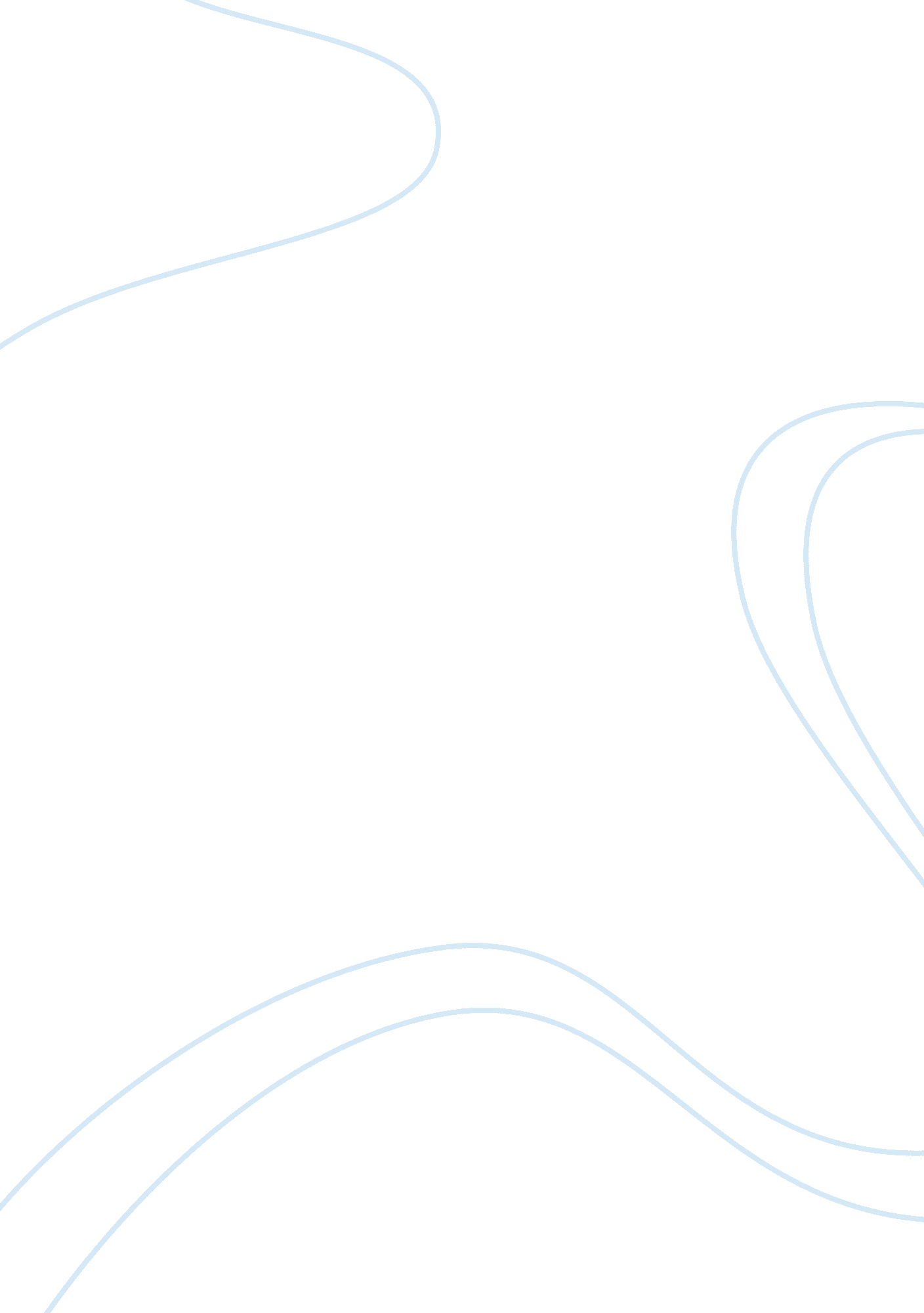 Perinatal depression in black women health and social care essaySociology, Women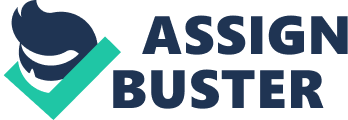 Perinataldepressionis defined as depression which has either originated during gestation or one twelvemonth station kid birth. [ 1 ] The overall prevalence of perinatal depression is estimated to be 14. 5 % per centum of all the gestations in the United States. [ 2 ] The estimated prevalence of perinatal depression in African American adult females is higher than white adult females. [ 3 ] Perinatal depression is multi factorial. Major hazard factors for perinatal depression are undiagnosed depression in the prenatal period, bing major depressive upset, past history of gestation with post-partum depression. The chief hazard factors hypothesized are low socio-economic position, societal isolation, increased prevalence of confidant spouse force, increased figure of unwanted gestations, increased religionism, cultural factors such as stigma associated with seeking mental wellness services, deficiency of societal support and societal detachment, increased high hazard behaviour such as smoke, alcohol addiction and drug maltreatment during gestation, increased prevalence of HIV/AIDS and self perceived favoritism. Surveies show that African American adult females from interior metropolis countries have GED instruction and a few adult females have a college grade. Unwanted gestation in teenage, deficiency of entree to exigency preventives, and reduced use ofabortionservices are the causes for higher rates of high school dropouts in these adult females. Food, lodging and occupation insecurities are more frequently seen in adult females from interior metropolis. Odd work hours, deficiency of insurance or under insurance, high strain occupations have inauspicious effects on the wellness of the female parent. Unsafe vicinities and deficiency of supermarkets can restrict the entree to fresh fruits and veggies. Most adult females depend on nutrient casts for their monthly food markets. Low SES PoorHealth, Depression Social isolation reported by adult females with perinatal depression. Studies show that most adult females are individual female parents with no fellows or hubbies. Lack of societal support and societal detachment are other societal barriers experienced by these adult females. Lack of cognition on parenting, nutrition, contraceptive method during gestation, services available through plans like Healthy Start, WIC and how to voyage through these systems for wellness attention are the major countries where support services are either losing or non easy available. Many African American adult females are either victims of physical, emotional, sexual or more than one signifier of confidant spouse force. Rape and incest are really normally reported signifiers of sexual maltreatment. Intimate spouse force can ensue in low ego regard and do adult females more prone to depression during gestation. Besides, culprits are more likely to be drug maltreaters and may forcefully expose the adult females to drugs. The unmet demand for exigency preventive in African American adult females is higher than white adult females. The rate of elected abortions in African American adult females is lower than white adult females. The barriers to exigency preventive are cost, deficiency of information about the timing of exigency preventive usage, cultural barriers such as guilt and shame. It is estimated that the prevalence of unwanted gestation in the United States is 50 % . The mean age of maternity in African American adult females is in early 20s versus late 20s and mid 30s for white adult females. Besides of all the uninsured or underinsured female parents, bulk are African American. Surveies suggest that African American adult females prefer psychotherapeutics compared to pharmacotherapy. Black adult females are more likely to go to church than white adult females and they approach spiritual leaders in the church for support. Increased religionism is one of the drive grounds for decreased and less frequent abortions in African American adult females and increased figure of unwanted gestations. Many Orthodox Catholic churches do non approve preventive usage in any signifier and promote abstain merely methods for contraceptive method. Some surveies suggest that using mental wellness is perceived as a societal stigma in African American adult females particularly among Haitians. High hazard behaviours such as smoke and utilizing street drugs during gestation are more prevailing in African American adult females. These adult females are more likely to hold past history of engagement in drug trafficking and many have pending eviction or public-service corporation cuts. It is hard to badger out whether depression caused the usage of drugs or the usage of drugs caused depression. Public Health impact Complications of perinatal depression are placental abnormalcies, self-generated abortions and preeclampsia. Depressed female parents have hapless female parent to child fond regard and chest provender less often. Perinatal depression additions maternal morbidity and decreases overall good being by doing day-to-day life damage. Depressed female parents have increased pre term birth associated with high rates of low births. The babies of down female parents have higher prevalence of perinatal birth complications and more frequent NICU admittances. Some surveies suggest that these babies may confront developmental issues and may non turn to allow percentile for age. As down female parents feed their babies less often, there can be an increased hazard of diarrhoeas due to bottle provenders. Depressed female parent Sick babe Healthy Start Initiative is a federal enterprise to supply mental wellness services for low income African American adult females. hapless referral and usage of mental wellness services Federal degree Including support services for mental wellness Intervention The barriers experienced by the African American adult females can be structural, knowledge based and attitudinal. The structural barriers can run from deficiency of coverage by insurance, inability to pay, inadequate kid attention, transit troubles and distance to go to clinic. The normally seen cognition barriers are deficiency of clip, non cognizing whom to reach, how to put up and assignment, non cognizing what intervention might be the best for oneself. The attitudinal barriers include worrying what others would believe, concerns about effectual aid one can acquire, deficiency of household support for acquiring the intervention and trouble in going motivated to seek intervention. Problem work outing instruction Medicine is impermanent Skills can be used over life clip Negative life events can act upon mental wellness Case directors can play the function of job work outing instruction Administration of BECK trial. Mild to chair depression can be eligible for the job work outing instruction. Severe depression can be provided with engagementinterviewto assist voyage through mental wellness service Describe job work outing instruction Describe battle interview 0-3-6 Focus groups instance directors, adult females having job work outing instruction, engagement interview Culturally acceptable, more unfastened ended Provides something for everybody Decreases the load on community mental wellness Centres Can better the use of mental wellness services Breast feeding support groups Social support group Policy degree support to develop the instance directors Church based activities Educationon contraceptive method Breastfeeding, abortion support groups Weak job work outing accomplishments and life jobs make a individual more prone to depression. There is besides rearward causing, as depression additions, the ability to place and work out job lessenings. Problem work outing accomplishments will authorise the adult females to hold a sense of control on their jobs and utilize them in the hereafter to forestall depression. Problem work outing therapy will assist adult females place their jobs and happen realistic solutions to them. It will besides supply adult females with a systematic problem-solving scheme. & A ; acirc ; ˆ? Engagement interview is an individualised, psychosocial intercession, based on an integrating of rules and techniques ofethnographicinterviewing ( EI ) and motivational interviewing ( MI ) . & A ; acirc ; ˆA? This methodological analysis can turn to cultural barriers experienced by low income adult females and offer a curative scheme to prosecute adult females in mental wellness services. The interview is based on unfastened ended inquiries technique and is delivered over 45 to 60 proceedingss to run into the specific demands of the client. The motivational constituents address working with ambivalency. Ethnographic rules on the other manus aid to research in a non judgmental mode the values and experiences of the clients. Recognitions Rosie Munoz-Lopez Xandra Negron Emily Fineberg Barbara Gottlieb 1. Gaynes BN, G. N. , Meltzer-Brody S, Lohr KN, Swinson T, Gartlehner G, Brody S, and M. WC. , Perinatal depression: prevalence, testing truth, and testing results. Evid Rep Technol Assess ( Summ ) , 2005 Feb. 119: p. 1-8. 2. Sit DK, F. C. , Svidergol D, White J, Wimer M, Bish B, Wisner KL, Best patterns: an emerging best pattern theoretical account for perinatal depression attention. Psychiatr Serv. , 2009 Nov. 60 ( 11 ) : p. 1429-31. 3. O'Mahen, H. A. and H. A. Flynn, Preferences and perceived barriers to intervention for depression during the perinatal period. J Womens Health ( Larchmt ) , 2008. 17 ( 8 ) : p. 1301-9. 